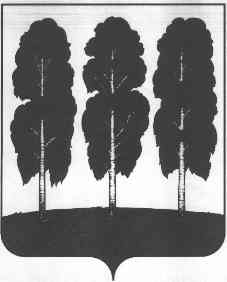 АДМИНИСТРАЦИЯ БЕРЕЗОВСКОГО РАЙОНАХАНТЫ-МАНСИЙСКОГО АВТОНОМНОГО ОКРУГА – ЮГРЫПОСТАНОВЛЕНИЕ от 07.10.2014 г.    						                                     № 1482пгт.БерезовоО внесении изменения в приложение к постановлению администрации Березовского района от 14.11.2011 №1622 «Об утверждении положения «О порядке комплектования детьми дошкольного возраста муниципальных дошкольных образовательных учреждений и дошкольных групп муниципальных образовательных учреждений для детей дошкольного и младшего школьного возраста Березовского района»В соответствии с Федеральным законом от 29 декабря 2012  года № 273-ФЗ «Об образовании в Российской Федерации», постановлением Главного государственного санитарного врача Российской Федерации от 15 мая 2013 года № 26 «Об утверждении СанПиН 2.4.1.3049-13 «Санитарно-эпидемиологические требования к устройству, содержанию и организации режима работы дошкольных образовательных  организаций», в целях реализации положений Указа Президента Российской Федерации от 7 мая 2012 года № 599 «О мерах по реализации государственной политики в области образования и науки» в части обеспечения доступности дошкольного образования:1.Внести в приложение к постановлению администрации Березовского района от 14.11.2011 №1622 «Об утверждении положения «О порядке комплектования детьми дошкольного возраста муниципальных дошкольных образовательных учреждений и дошкольных групп муниципальных образовательных учреждений для детей дошкольного и младшего школьного возраста Березовского района» следующее изменение:1.1.Пункт 2.17. раздела  2. «Порядок комплектования» изложить в следующей редакции:«2.17. Руководитель образовательного учреждения имеет право на место длительно отсутствующего ребенка временно принять ребенка, следующего по очереди, либо посещающего группу кратковременного пребывания, с сохранением места отсутствующему ребенку по  уважительной причине.».2.Опубликовать настоящее  постановление в газете «Жизнь Югры» и разместить на официальном сайте органов местного самоуправления Березовского района.3.Настоящее постановление вступает в силу после его официального опубликования.Глава администрации района			                    	                        С.В.Кравченко